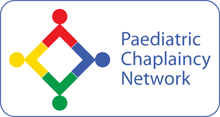 PCN (GB&I)CHAPLAINCY / SPIRITUAL CARE CASE STUDY FORM: INDIVIDUAL ENCOUNTERPlease send the completed case studies and a consent form via NHSmail to Rev Paul Nash: p.nash@nhs.net. 1  BACKGROUND INFORMATION: (as relevant)1  BACKGROUND INFORMATION: (as relevant)Type of institution (e.g. paediatric hospital):Chaplaincy team member name:        Faith/spiritual/philosophical perspective:Role in team:Patient and Family Details: Patient and Family Details: Patient or Family Pseudonym (s):Role:	patient / family / staff	   Gender:Age:Date(s) (Month and Year):       Recorded faith:    Anyone else present/engaged with?Nature of illness:2 HISTORY OF RELATIONSHIP:a)  How was the person referred to you/how do you know them?  b)  Have you had any interaction with the others involved, patient family / staff?  If so, what? c)  Are there factors affecting the encounter(s)?  e.g. learning or physical disabilities, language difficulties, mental  health issues, previous experiences in hospital 3  OVERVIEW OF THE ENCOUNTER (repeat and number any further encounters):Tell the story of the encounter including the initial approach and ending (consider observations eg body language,  level of energy and interest,  good and or safe practice, any feedback received from patient, family, ward staff).  What were the presenting religious, spiritual and or pastoral needs or issues that you identified?What approach/tool/cues did you use in this assessment? How did you know what the issues or needs were?What interventions/activities did you use as a consequence of your assessment?  Why did you choose these?  What did you desire / expect to achieve?What were and how did you measure the effectiveness, benefits, satisfaction, and added value of the encounter?  Any direct quotes from the encounter which are memorable or important to record:Suggestions for future interventions / care plan. What (if anything) did you write in the patient’s notes?For further encounters include any additional assessment issues at the beginning of your description of the encounter.4  DISCUSSION AND INTERPRETATION OF ENCOUNTER(S):Including any theoretical or where appropriate theological insights e.g. human development, spiritual care literature, research, chaplaincy standards, ethical issues etcExplain, critique and justify any of your assessments and interventions How might the encounter, assessment and or intervention engage with their wider medical needs?Personal reflections on the encounter(s)Include learning from the encounter and any issues which impact your approach to the patient from your background and training (reflexivity) and anything you would do differently next time…Were any wider issues raised?Eg general insights, need for resources, training, policy development or amendment, revision of usual practice, something to discuss in supervision…Anything else not covered above